Муниципальное автономное дошкольное образовательное учреждениеЦентр развития ребёнка – детский сад № 50 города Тюмени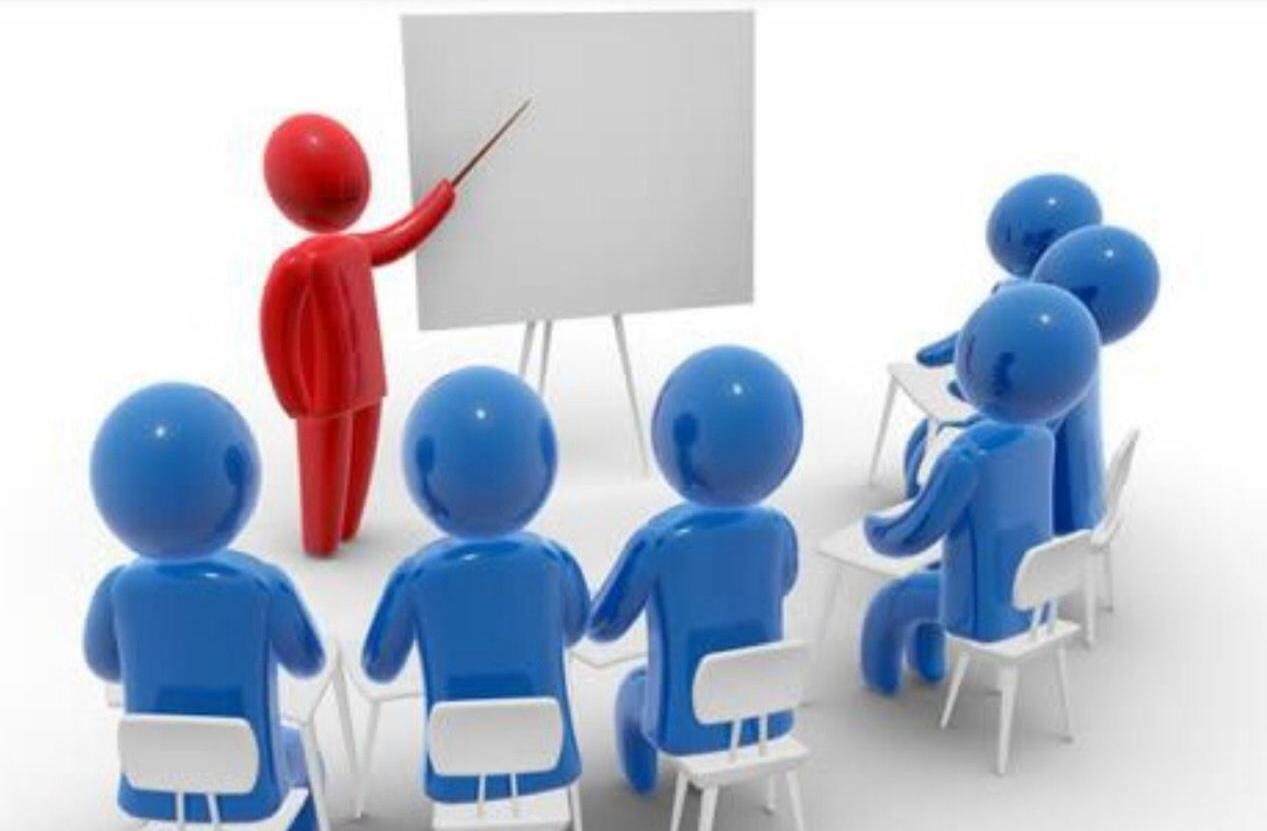 Записная книжкак педагогической мастерской воспитателя«Творческий Арбат «Счастливое детство»: идеи, опыт, мастерство»в рамках педагогического совета «Создание благоприятных условий для художественно-эстетического развития детей»по теме «Сотворчество ребёнка и взрослого в изобразительной деятельности детей раннего и младшего и среднего дошкольного возраста»Харитонова Тамара Васильевна,воспитатель30 марта 2017 года«То, что упущено в детстве, никогда не возместить в годы юности.Это правило касается всех сфер духовности жизни ребёнкаи особенно эстетического воспитания»В. А. СухомлинскийХудожественно-эстетическое развитие – это целенаправленный процесс формирования творческой личности, способной воспринимать, чувствовать, оценивать прекрасное и создавать художественные ценности (Д. Б. Лихачёв);это система мероприятий, направленных на выработку и совершенствование в человеке способности воспринимать, правильно понимать, ценить и создавать прекрасное и возвышенное в искусстве (Краткий словарь по эстетике).Образовательная область «Художественно-эстетическое развитие» в программе «От рождения до школы» представлен следующими модулями:приобщение к искусству;изобразительная деятельность;конструктивно-модельная деятельность; музыкальная деятельность.Сегодня мы подробнее поговорим об изобразительной деятельности младших дошкольников.Изобразительная деятельность детей является отображением внутреннего мира ребёнка. В ней малыш отображает все то, что его окружающего в повседневной жизни, что ему нравится и его он боится. Во время рисования, лепки или аппликации у ребёнка развивается моторика, глазомер, пространственная ориентация, ребёнок познаёт цвета, овладевает сенсорными эталонами. Можно выделить три основных вида рисования:Предметное рисование (способ изображения предмета, например, животного, человека, растения, дома или предмета);Сюжетное рисование (изображение нескольких предметов во взаимодействии);Декоративное рисование (рисование, связанное с уточнением и углублением знаний о геометрических формах, цветах).Уважаемые педагоги, вашему вниманию предлагаются три варианта детских рисунков «Неваляшка». Давайте их проанализируем и определим, к какой возрастной группе относится автор рисунка. (обсуждение коллег)Давайте обратимся к основной образовательной программе и убедимся, правы мы или нет Задачи развития изобразительной деятельности младших дошкольников В ООП ДО ДОУРассмотрим методику проведения сюжетного рисования в сотворчестве со взрослымОсновная цель сюжетного рисования – научить ребенка передавать свои впечатления об окружающей действительности. Сюжетное рисование вводится не раннее чем в средней группе, причем в начале как изображение 2-3 предметов, расположенных рядом. Естественно, что детям должны быть известны приемы изображения предметов, являющихся главными действующими героями сюжета, иначе трудности в изображении незнакомых предметов отвлекут их от выполнения основной задачи. Однако не следует ограничивать сюжетное рисование изображением только тех предметов, которые дети уже изображали. Ребенок должен уметь нарисовать главное в сюжете, а все детали он выполняет по своему желанию.Умение выделять главное в сюжете связано с развитием восприятий и аналитико-синтетического мышления. Они у маленького ребенка еще слишком поверхностны; он прежде всего воспринимает то, что непосредственно доступно зрению, осязанию, слуху, и часто узнает предмет по некоторым несущественным деталям, запомнившимся ему. Точно также ребенок воспринимает и передает сюжет в рисунке. Выделить главное, понять отношения и связи объектов сюжета - задачи довольно сложные для дошкольника. При обучении детей младшего дошкольного возраста большое место занимает метод совместных действий взрослого и ребёнка – сотворчество. Воспитатель показывает детям способы выполнения заданий на занятиях рисованием, аппликацией. Действуя вместе с педагогом дети быстрее осваивают изобразительные навыки и умения.Общими задачами обучения сюжетному рисованию в детском саду являются следующие:- научить передаче содержания темы, выделению в ней главного;- научить передавать взаимодействия между объектами;- научить правильно передавать пропорциональные соотношения между объектами и показывать их расположение в пространствеЧто касается определения тем изображения, то здесь педагогу следует руководствоваться следующими принципами:- первый принцип отбора тем - учет эмоционально-интеллектуального опыта, который складывается у детей в процессе их жизни и деятельности в детском саду и в семье;- второй принцип отбора содержания: формирование обобщенных способов изображения, пригодных для воплощения образов целой группы сходных по внешнему виду, форме и строению предметов, т.е. типичных.Для того, чтобы понять, кого мы будем рисовать сегодня, отгадайте загадку: «Прямо с полки за порог убежал румяный бок. Укатился наш дружок, кто же это?..».  (показ игрушки Колобка детям)Сейчас мы с вами нарисуем сюжет «Побег Колобка из дома». Вопросы:- Исходя из названия, что мы сегодня будем рисовать? (Дом, дорожку, Колобка)- Значит, как мы расположим лист, вертикально или горизонтально? - Как расположим объекты? (Дом в одной стороне листа, Колобок – в другой)- Колобок и дом одинакового размера? Во сколько раз дом больше Колобка?- Какие цвета мы выберем для рисунка? Дети приступают к рисованию. В ходе занятия педагог смотрит, как работают дети, и, если кто-то из детей упустил важные детали (окно, труба, выражение лица Колобка и др.), педагог от имени персонажа задаёт наводящие вопросы в форме просьбы Колобка. В средней группе анализ рисунков в конце занятия может быть построен по-разному. Дети четырех лет не смогут дать детальный, обоснованный разбор рисунков, но они уже в состоянии самостоятельно выбрать рисунок, который им нравится, сказать, похож он или нет на изображаемый предмет или образец, аккуратно ли выполнен рисунок. Обосновать, почему красиво, похоже или нет, поможет воспитатель.Наша встреча завершается, и мне бы хотелось, чтобы вы поделились своими впечатлениями. У вас на столах лежат разноцветные кружки, напишите на них, что понравилось вам больше всего. Мы с вами хорошо поработали. И в завершение я предлагаю представить на одной ладони улыбку, на другой – радость. А чтобы они не ушли от нас, их надо крепко-накрепко соединить в аплодисменты. До новых встреч!Группа раннего возраста  (2-3 года)Младшая группа (3-4 года)Средняя группа (4-5 лет)Развивать эстетическое восприятие окружающих предметов. Учитьдетей различать цвета, правильно называтьих; рисовать разные линии (длинные, короткие,вертикальные, горизонтальные, наклонные), пересекать их, уподобляя предметам: ленточкам,платочкам, дорожкам, ручейкам, сосулькам, заборчику и др. Подводить детей к рисованию предметов округлой формы.Закреплять знание названий цветов (красный, синий, зеленый, желтый, белый, черный), познакомить с оттенками (розовый, голубой, серый).Обращать внимание детей на подбор цвета, соответствующего изображаемому предмету.Учить ритмичному нанесению линий, штрихов, пятен, мазков (опадаютс деревьев листочки, идет дождь, «снег, снег кружится, белая вся улица»,«дождик, дождик, кап, кап, кап...»).Учить изображать простые предметы, рисовать прямые линии (короткие, длинные) в разных направлениях, перекрещивать их (полоски, ленточки, дорожки, заборчик, клетчатый платочек и др.). Подводить детей к изображению предметов разной формы (округлая, прямоугольная) и предметов, состоящих из комбинаций разных форм и линий (неваляшка, цыпленок, вагончик и др.).Учить располагать изображения по всему листу.Некоторые темы, предлагаемые для рисования, звучат как сюжетные (например, «Колобок катится по дорожке», «Идет снег, засыпал всю землю» и др.), но в них не требуется передача действия сюжета: указание на сюжетность рисунка применяют для создания у детей интереса к изображению простейших форм.Продолжать формировать у детей умение рисовать отдельные предметы и создавать сюжетные композиции, повторяя изображение одних и тех же предметов (неваляшки гуляют, деревья на нашем участкезимой, цыплята гуляют по травке) и добавляя к ним другие (солнышко, падающий снег и т. д.).Формировать и закреплять представления о форме предметов (круглая, овальная, квадратная, прямоугольная, треугольная), величине, расположении частей.Формировать умение правильно передавать расположение частей при рисовании сложных предметов (кукла, зайчик и др.) и соотносить их по величине.Помогать детям при передаче сюжета,располагать изображения на всем листе в соответствии с содержанием действия и включенными в действиеобъектами. Направлять внимание детей на передачу соотношения предметов по величине: дерево высокое, куст ниже дерева, цветы ниже куста.